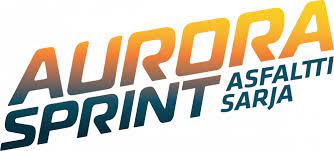 KILPAILUN SÄÄNNÖT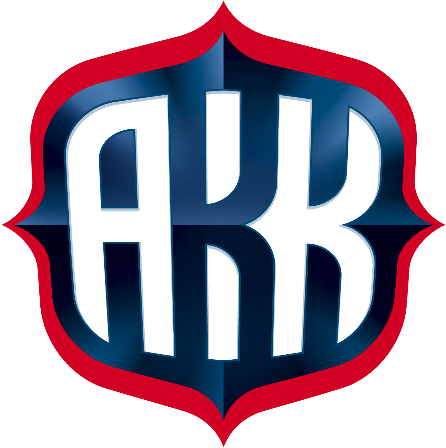 RALLISPRINT-KILPAILUN SÄÄNNÖTAurora-Sprint31.07.2022AsfalttisprinttisarjaLapinlahden Autourheilijat RyIlmoittautumalla Aurora Sprint -kilpailuun hyväksyn, että edustamani kilpailijan henkilö-, ajoneuvo- ja kilpailutietoja saa julkistaa kilpailun ja tulospalvelun käyttöön. Edellä mainittuja tietoja ja järjestäjän ottamia kuvia saa käyttää myös Aurora Sprintin viestinnässä.OHJELMAVIRALLINEN ILMOITUSTAULU KilpailupaikallaKILPAILU31.07.2022 ajettavan Aurora Sprintin järjestää Lapinlahden Autourheilijat RyKilpailu järjestetään noudattaen Autourheilun yleisiä sääntöjä, rallisprintin laji- ja kilpailusääntöjä, Aurora Sprintin sarjasääntöjä sekä näitä Aurora Sprintin kilpailun sääntöjä, jotka AKK-Motorsport ry on hyväksynyt lupanumerolla 21/RS/22TOIMIHENKILÖT KILPAILUREITTIKilpailureitin pituus on n. 2 km ja se on pinnaltaan asfalttia. ILMOITUSTAULUKilpailun virallinen ilmoitustaulu sijaitsee kilpailupaikalla.Tulokset julkaistaan kilpailun virallisella ilmoitustaululla. Tulokset löytyvät ilmoitustaululta KITI – kisapalvelusta.TEKNISET MÄÄRÄYKSETAutojen tekniset määräykset AKK SK 2022 ja AURORA ASFALTTIRALLISPRINT SARJASÄÄNTÖJEN mukaisesti, rallisprint lajisääntöjen sekä autojen teknisten määräysten mukaisesti. Autojen tulee kaikilta osin täyttää oman luokkansa ja ryhmänsä tekniset määräykset.
Kilpailijan on esitettävä katsastuskortti, V1600- tai HTP-passi (rallisprintin lajisääntö art. 10.4) kilpailupaikalla. Näiden puuttuminen johtaa lähtöoikeuden eväämiseen. Sallitut renkaat Rengasmääräykset ovat autojen ryhmäsäännön mukaisesti. Muut tekniset määräykset Sääntökirjan 2022, rallisprint-lajisääntöjen sekä autojen teknisten määräysten mukaisesti. Lisäluokissa 29,30 ja 31 sorarenkaat sallittu.7.1 Kilpailijoiden varusteetKilpailijoiden varusteet tulee olla Autourheilun sääntöjen Liite J:n mukaiset.7.2 Tankkaus kilpailun aikanaTankkauksessa noudatetaan rallisprintin lajisäännön kohtaa 6.2.
Tankkaus suoritetaan valvotusti ja laiminlyönneistä rangaistaan ensin 100€ sakolla ja toisesta kerrasta kilpailija suljetaan kilpailusta kilpailun johtajan päätöksellä. Varikkopaikalla tankkaamineen on ehdottomasti kielletty.KILPAILULUOKAT Aurora Sprint -sarjasääntöjen mukaiset luokat:Luokka 1 Yleinen 	N-ryhmä enintään 2000 cc, FIA R2, FIA Rally4, FIA R3,
S1600 cc, ryhmä F ja Pro FLuokka 2 Yleinen 	SS alle 1400 ccLuokka 3 Yleinen 	SS yli 1400cc ja alle 1650 ccLuokka 4 Yleinen 	SS yli 1650cc ja alle 2200 cc (sisältää Autokrossi)Luokka 5 Yleinen 	SS yli 2200 cc (sisältää SRC ja Autokrossi)Luokka 6 Juniorit 	N-ryhmä enintään 2000 cc, FIA R2, FIA Rally4, FIA R3, S1600
cc, ryhmä F ja Pro FLuokka 7 Juniorit 	SS alle 1400 ccLuokka 8 Juniorit 	SS yli 1400cc ja alle 1650 ccLuokka 9 Juniorit 	SS yli 1650cc ja alle 2200 cc (sisältää Autokrossi)Luokka 10 Juniorit 	SS yli 2200 cc (sisältää SRC ja Autokrossi)Luokka 11 Yleinenja Juniorit 	V1600Luokka 12 Yleinen 	FIA R5/FIA Rally2, FIN-R4WD, FIA N, N-Lite, N5, FIA R4/FIA
Rally 2 Kit, R-Lite, WRC 02 ja vanhemmat ja FIA Rally3Luokka 13 Yleinen 	SS 4WD, SuperCar, WRC autot 1600cc ja 2000 ccLuokka 14 Juniorit 	FIA R5/FIA Rally2, FIN-R4WD, FIA N, N-Lite, N5, FIA
R4/FIA Rally 2 Kit, R-Lite, WRC 02 ja vanhemmat ja FIA
Rally3Luokka 15 Juniorit 	SS 4WD, SuperCar, WRC autot 1600cc ja 2000 ccLuokka 16 Seniorit 	2-veto, alle 2050cc, luokkien 1–11 ja 23–27 mukaisesti,
kuutiotilavuus huomioidenLuokka 17 Seniorit 	2-veto, yli 2050cc, luokkien 1–11 ja 23–27 mukaisesti,
kuutiotilavuus huomioidenLuokka 18 Seniorit 	4-veto, luokkien 12–15 mukaisesti, kuutiotilavuus vapaaLuokka 19 Naiset 	2-veto, luokkien 1–11, 23–27 mukaisesti, kuutiotilavuus vapaaLuokka 20 Naiset 	4-veto, luokkien 12–15 mukaisesti, kuutiotilavuus vapaaLuokka 21 Nuoret 	2-veto, luokkien 1–5 mukaisesti sekä Historic 2WDLuokka 22 Nuoret 	2-Veto, V1600Luokka 23 	Ikäkaudet E-J2 alle 1150cc (2WD)Yleinen ja Juniorit Luokka 24 	Ikäkaudet E-J2 1151 - 1300cc (2WD)			Yleinen ja Juniorit Luokka 25	Ikäkaudet E-J2 1301 - 1600cc (2WD)Yleinen ja Juniorit 	Luokka 26 	Ikäkaudet E-J2 1601 - 2000cc (2WD)Yleinen ja Juniorit 	Luokka 27 	Ikäkaudet E-J2 yli 2000cc (2WD)Yleinen ja Juniorit	Luokka 28 	Ikäkaudet E-J2 (4WD)Yleinen ja Juniorit 	Luokka 29		Ryhmä F alle 1650cc, 2WDYleinen ja JunioritLuokka 30	Ryhmä F alle 2550cc, F-rallisarja 2WDYleinen ja JunioritLuokka 31	Ryhmä F, alle 3000cc, F Pro, 2WDYleinen ja Juniorit	Luokissa 29–31 sallitaan Ralli sprintin sääntöjen liite J Art 252 6.1.1 mukaan kuvioitu sorarengas.ILMOITTAUTUMINENJokaisen, joka haluaa osallistua Aurora Sprintiin, pitää ilmoittautua KITI – järjestelmän välityksellä tai pyytää kilpailusihteeriltä toissijaiset ilmoittautumisohjeet.Asiapaperit: Kuvat siirtoluvasta ja/tai vakuutustodistuksesta sekä katsastuskortista ja ennakkotutustumistieto sekä huollon yhteystietolomakkeet täytettynä on lähetettävä etukäteen sähköpostilla lapinlahdenau@gmail.com viimeistään keskiviikkona 27.7.22 klo 21.00. Kilpailuun hyväksytään ilmoittautumisjärjestyksessä kaikki sääntöjen mukaisesti ilmoittautuneet kilpailijat.
Kilpailijatietojen käyttäminen kilpailun järjestäjän toimestaKilpailija ilmoittautuessaan kilpailuun, hyväksyy antamiensa henkilötietojen käsittelyn kilpailun järjestäjän toimesta sekä määriteltyjen (nimi, seura jne.) henkilötietojen julkaisun osanottajaluettelossa, tulosluettelossa yms. kilpailun viestinnässä.OSALLISTUMISMAKSUTOsallistumismaksut ovat seuraavat: 	Nuoret 50 €, jälki-ilmoittautuminen 69 € 	Muut luokat 100 €, jälki-ilmoittautuminen 119 € Maksut pitää suorittaa järjestäjän tilille	Lapinlahden Autourheilijat	FI44 5158 1520 0201 05 (Lapinlahden OP)Osallistumismaksun on oltava kilpailunjärjestäjän tilillä viimeistään 27.7.2022.Maksun suorittajan on ilmoitettava maksun viestikentässä kuljettajan nimi ja lisenssinumero. 
Mikäli kilpailija käyttää II-ohjaajaa, niissä luokissa, joissa se on rallisprint sääntöjen mukaan mahdollista, ilmoitetaan 2-ohjaajan henkilö- ja lisenssitiedot ilmoittautumisen yhteydessä Kitissä.	  Etukäteen nämä tiedot voi myös lähettää sähköpostilla osoitteeseen lapinlahdenau@gmail.com. Ilmoittautumisen on oltava järjestäjällä viimeistään 25.7.2022 klo 21.00. Tutustumislisenssin käyttö on sallittua kaikissa luokissa. II-ohjaajan käyttö on sallittua rallisäännön mukaisissa kilpailuissa. II-ohjaajan tiedot on ilmoitettava KITI:ssä kohdassa Lisätietoja kilpailun järjestäjälle. II-ohjaajan voi ilmoittaa myös kilpailuasiakirjojen yhteydessä kilpailupäivänä ja silloin järjestäjä perii 25 € toimistokuluina.Kilpailun ilmoittautuminen voidaan päättää ennen tätä määräaikaa, mikäli kohdan 9. enimmäiskilpailijamäärä on täynnä.JÄRJESTÄJÄN MAINOKSETSarjan mainokset: Aurora Sprint -sarjasääntöjen mukaiset.TURVALLISUUSTARKASTUSTurvallisuustarkastus järjestetään kiertävänä kilpa-autojen varikkopaikalla.Turvallisuustarkastus alkaa klo 07.30.Turvallisuustarkastuksen tarkempi aikataulu sekä siihen liittyvät yksityiskohdat ilmoitetaan
Kilpailijaohjeessa, joka näiltä osin on osa kilpailun sääntöjä.OHJAAJAKOKOUSYleinen ohjaajakokous järjestetään lähtöviivalla ja se on pakollinen kaikille.Nuorten luokan ohjaajakokous järjestetään yleisen ohjaajakokouksen jälkeen lähtöviivalla ja se on pakollinen kaikille nuortenluokan kuljettajille huoltajineen.KILPAILUN SUORITUSKilpailussa ajetaan 2 lähtöä.Luokittainen lähtöjärjestys sarjan osakilpailuissa on seuraava: 1. Historic (23,24,25,26,27,28) 2. Nuoret (21,22) 3. V1600 (11) 4. Naiset (19,20) 5. Juniorit 2-veto (6,7,8,9,10) 6. Seniorit 2-veto (16,17)7. Yleinen 2-veto (1,2,3,4,5) 8. Seniorit 4-veto (18) 9. Juniorit 4-veto (14,15) 10. Yleinen 4-veto (12,13) Näiden luokkien jälkeen lähtöjärjestyksessä kilpailun järjestäjän määrittämät mahdolliset lisäluokat.2 kierroksen kilpailuissa tulokset julkaistaan rallisprintin lajisääntöjen mukaisesti (lajisääntö art. 13.8).II-ohjaajaa käytettäessä, pitää kilpa-auton tieliikennekatsastus tai kuntokatsastus olla voimassa. TULOKSET                                                                                                                               Tulokset löytyvät KITI – kisapalvelusta ja kilpailun viralliselta ilmoitustaululta.PALKINNOT JA PALKINTOJENJAKOPalkintoina jaetaan pokaaleja ja esinepalkintoja.  Palkittavien määrä ilmoitetaan kilpailun virallisella ilmoitustaululla.Palkintojenjakoaikataulu ilmoitetaan kilpailijaohjeessa, joka näiltä osin on osa kilpailun sääntöjä. Kaikkien palkittavien kilpailijoiden tulee osallistua palkintojenjakotilaisuuteen. Pakottavista syistä poissaoloon luvan voi antaa vain kilpailunjohtaja.KILPAILUKOHTAISIA ERITYISMÄÄRÄYKSIÄPAPERITARKASTUSPaperitarkastus suoritetaan sähköisesti ennen kilpailua.Autojen alla pitää olla nestettä läpäisemättömät alustasuojat, koskee myös huoltoautoa.Rataan tutustuminen sallittu -ei moottorikäyttöisillä ajoneuvoilla. Rangaistuskäytäntö laiminlyönnistä:HuomautusSakko 150 euroaKilpailusta sulkeminen kilpailunjohtajan päätökselläKilpailun järjestäjä varaa oikeuden keskeyttää, siirtää, peruuttaa tai muuttaa kilpailua olosuhteiden niin vaatiessa (Force majeure).TERVETULOA KILPAILEMAAN!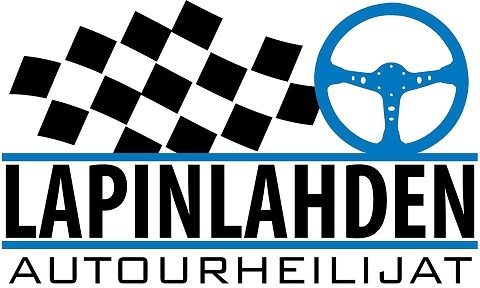 14.7.2022Kilpailun säännöt julkaistaan ja ilmoittautuminen alkaa.25.7.2022klo 23.59Ilmoittautumisaika päättyy. 26.7.2022Kilpailuun hyväksyttyjen lista ja kilpailijaohje julkaistaan KITI-kisapalvelussa31.7.2022klo 06.30Kilpailutoimisto avataan.klo 07.00Ilmoittautuminen ja materiaalin jako alkaa.klo 07.15Rataan tutustuminen alkaa.klo 07.30Turvallisuustarkastus alkaa.klo 10.00Ilmoittautuminen ja materiaalin jako päättyy.klo 10.00Rataan tutustuminen päättyy.klo 10.30Turvallisuustarkastus päättyy.klo 10.30Ohjaajakokous, nuoret huoltajineen, lähtöviivalla kaikille kilpailijoille.klo 10.30Rata suljetaan.klo 11.01Kilpailun lähtö.KILPAILUTOIMISTOKILPAILUTOIMISTOLEHDISTÖN YHTEYSTIEDOTLEHDISTÖN YHTEYSTIEDOTPaikkaIisalmen AjoharjoittelurataPaikkaIisalmen AjoharjoittelurataOsoiteSonkajärventie 114, 74100 IisalmiOsoiteSonkajärventie 114, 74100 IisalmiPuhelin0503543413Puhelin0503543413Sähköpostijoona85@live.comSähköpostijoona85@live.comHenkilöJoona RäsänenHenkilöJoona RäsänenAukioloaika31.7.22 6.30 – kilpailun loppuunAukioloaika31.7.2022 7.00 – kilpailun loppuunTuomaristonimipaikkakuntapaikkakuntaKilpailukonsulttiMarjo-Riitta SipiläPattijokiPattijokiToimitsijatnimipuhelinnumerosähköpostiosoiteKilpailunjohtajaLaura Räsänen0447551417laura.rasanen@timaco.fiApulaiskilpailunjohtajaHeikki Hakuli0400151680heikki.hakuli@gmail.comTurvajohtajaOlli Tiikkainen0503841475ollitiikkainen@gmail.comReittijohtajaKari Peltola0400571456kari.peltola@meili.fiKatsastuspäällikköJari Hassinen0400654113jarihassinen@pp.inet.fiKilpailusihteeriJoona Räsänen0503543413joona85@live.comAjanottovastaavaHannu Hiltunen0407367470hannu.hiltunen@rallitulokset.fiTiedotusvastaavaMiika Juutinen0503722107migself@gmail.comVarikkopäällikköTapani Rissanen0401915770tapmart86@gmail.comRatatuomaripäällikköAri Räsänen0503132413rasanen.ari88@gmail.comKilpailijoidenyhdyshenkilöMarko Kiminki0407271929marko.kiminki@icloud.com